Inspection de l’Education Nationale 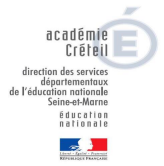 de Pontault-Combault 3, rue Emile Pajot  77340 Pontault-Combault Téléphone 01 64 05 79 60 Fax 01 64 05 71 34 Courriel ce.0772181c@ac-creteil.fr                                                      Liste des personnels de la circonscription de Pontault-Combault en 2023/2024I.E.N : Caroline RAFFARD Secrétaire : Anne-Marie CHOUARD CP et MF rattachés à la circonscription de Pontault : Nicole RODRIGUEZ : Conseillère pédagogique généraliste Angélique REVARDEAU : Conseillère pédagogique EPS Catherine LACOT : Conseillère pédagogiqueJérémie FRANCOUAL : Enseignant Ressource Difficultés de Comportement en milieu scolaire Agnès BIARROTTE-SORIN : Enseignante Référente aux Usages du Numérique Conseillers pédagogiques départementaux : Johanna VAN DER AUWERA : Conseillère culture humaniste option arts visuels Karine BARDAKJIAN : Conseiller culture humaniste option musique Valérie MARIE : Conseillère pédagogique langues vivantes Enseignants Référents pour la Scolarisation des Enfants Handicapés (ERSEH) : Elodie CHARLES (collège Condorcet à Pontault-Combault) pour la ville de Pontault CombaultYann LIVACHE (collège Arthur Chaussy à Brie Comte Robert) pour les villes de Lésigny et de ServonSylvie CORBELLA (collège Hutinel à Gretz) pour les villes de Férolles-Attilly, Chevry-Cossigny